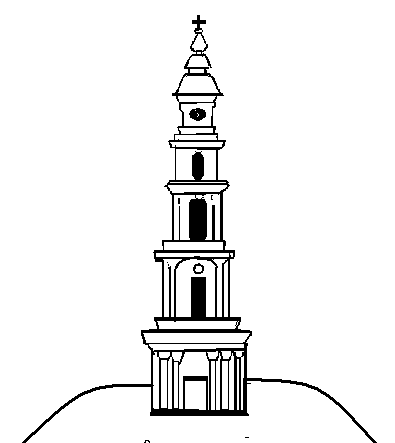 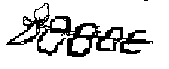 АДМИНИСТРАЦИЯ ЛЕЖНЕВСКОГО МУНИЦИПАЛЬНОГО РАЙОНАИВАНОВСКОЙ ОБЛАСТИПОСТАНОВЛЕНИЕ__27.02.2014__                                                                                                            № __82___О внесении изменений в постановление Администрации Лежневского муниципального района Ивановской области от 17.11.2011  №  487«О порядке рассмотрения инвестиционных проектов,реализуемых на территории Лежневского муниципального района Ивановской области»В целях повышения эффективности работы рабочей группы по экспертизе инвестиционных проектов,  размещению производительных сил и инвестиций на территории Лежневского  муниципального района и в связи с кадровыми изменениями в составе Администрации Лежневского муниципального района, Администрация Лежневского муниципального района Ивановской области        п о с т а н о в л я е т:  1. Внести в  постановление Администрации Лежневского муниципального района Ивановской области от 17.11.2011  №  487 «О порядке рассмотрения инвестиционных проектов, реализуемых на территории Лежневского муниципального района Ивановской области» изменение, изложив   Приложение 2 к постановлению в новой редакции (прилагается).2. Контроль за исполнением настоящего постановления возложить на первого заместителя Главы  Администрации Лежневского муниципального района Ивановской области С.Ю. Рощина.Глава АдминистрацииЛежневского муниципального района                                    О.С. Кузьмичева                    Приложение к постановлениюАдминистрации Лежневскогомуниципального района Ивановского области От 27.02.2014 №  82Приложение 2 к постановлениюАдминистрации Лежневскогомуниципального района Ивановского области от 17.11.2011  №  487СОСТАВрабочей группы по экспертизе инвестиционных проектов,  размещению производительных сил и инвестиций на территории Лежневского  муниципального районаРощин С.Ю.-Первый заместитель Главы Администрации Лежневского муниципального района Ивановской области, председатель рабочей группыКолесников П.Н.-Заместитель Главы Администрации Лежневского муниципального района, начальник отдела муниципального контроля и информатизации,  заместитель председателя рабочей группыЕпифанова Г.Л.-ведущий специалист отдела экономики и предпринимательства Администрации Лежневского муниципального района Ивановской области, секретарь рабочей группыЧлены рабочей группы:Члены рабочей группы:Члены рабочей группы:Члены рабочей группы:Андреева Е.Г.-начальник отдела экономики и предпринимательства Администрации Лежневского муниципального района Ивановской областиЗабываева Е.А.- начальник отдела ЖКХ, строительства, транспорта, связи и охраны окружающей среды Администрации Лежневского муниципального района Ивановской областиТопорова Е.Н.- исполняющая обязанности начальника отдела архитектуры Администрации Лежневского муниципального района Ивановской областиСазонова А.Н.- начальник отдела имущественных и земельных отношений Администрации Лежневского муниципального района Ивановской областиШувырденкова Е.В.- начальник правового отдела Администрации Лежневского муниципального района Ивановской области